EDITAL N. 011/2023 SELEÇÃO PÚBLICA DE PROPOSTAS PARA APOIO FINANCEIRO NA MODALIDADE SUBVENÇÃO ECONÔMICA ÀS STARTUPS START BSB 2023Nome do Projeto *EditalEDITAL N. 011/2023 - START BSB 2023Observação:  Caso a Startup não possua CNPJ vincular a FAPDF.Proponente/Coordenador do projetoPalavras-chave *SelecionePeríodo de duração do projeto *Quantidade *                                                         Escala *                          Tabela de valores para enquadramento de projetos( ) CATEGORIA 1FaixaCATEGORIA 1Faixa de valor dos projetos90000( ) CATEGORIA 2FaixaCATEGORIA 2Faixa de valor dos projetos170000Valores solicitados *Valor requisitado por natureza *Primeira fase:Qual é a sua ideia de negócio? Descreva de forma sucinta...Que tipo de problema sua ideia de negócio resolve? Qual é a inovação que sua proposta pretende implementar no mercado?Qual perfil da equipe proponente?Quem é o líder ou coordenador do projeto/equipe?Qual tecnologia você acredita poderá impulsionar a sua ideia?Unidade Executora:*Nenhuma unidade escolhida.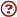 [Escolher Instituição/Unidade]12MESESValor total:R$ 0,00Natureza *Valor *